Собрание представителей сельского поселения Преполовенкамуниципального района Безенчукский Самарской областичетвертого созыва    РЕШЕНИЕ«25» января 2022 г.									№67/27Об  утверждении  председателей  и заместителей постоянных комиссий Собрания представителей сельского поселения Преполовенка муниципального района Безенчукский Самарской области  четвертого созыва	В соответствии ст.33 Устава сельского поселения Преполовенка муниципального района Безенчукский Самарской области, рассмотрев решения постоянных комиссий Собрания представителей сельского поселения Преполовенка муниципального района Безенчукский Самарской области об избрании председателей и заместителей  постоянных комиссий Собрания представителей сельского поселения Преполовенка Безенчукский Самарской области четвертого созываРЕШИЛО:       1. Утвердить избранных председателей  и заместителей постоянных комиссий Собрания представителей сельского поселения Преполовенка:      2.  Настоящее решение вступает в силу со дня его принятия.3. Отменить решение от 22.09.2020 г. № 9/1 «Об  утверждении  председателей  и заместителей постоянных комиссий Собрания представителей сельского поселения Преполовенка муниципального района Безенчукский Самарской области  четвертого созыва».        4. Опубликовать настоящее решение в газете «Вестник сельского поселения Преполовенка»Председатель Собрания представителейсельского поселения Преполовенкамуниципального района БезенчукскийСамарской области 							М.М.Баннова№п/пНаименование комиссииФИО председателя постоянных комиссийФИО заместителя постоянных комиссий1Бюджетно- финансовая и нормотворческая комиссияДемидов А. В.Карамзна Е.Г.2Комиссия по социальным вопросам и связям с общественностьюБаннова М.М.Дружнова Е.В.3Комиссия по жилищно – коммунальному хозяйству и благоустройствуДемидов А.С.Шершнёва Ю.Н.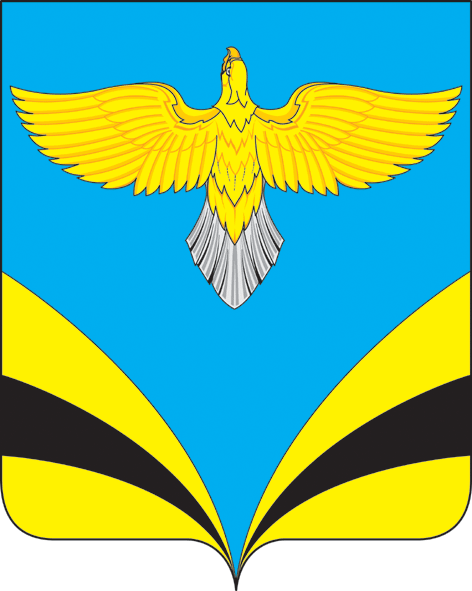 